
Figure 1: Stout Student Association Logo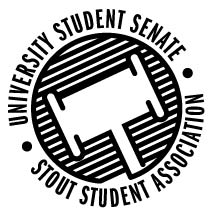 Sustainability Council Meeting Agenda11:15 am Badger Room, Memorial Student Center50th Congress, September 23rd, 2019Call to OrderRoll CallGuests: Andrew Klavekoske, Mick CashOpen Forum Approval of the Minutes Unfinished Business New Business Lighting project (Andrew)Water Bottle Filling station motionUpdate on burrito eventNew IdeasAnnouncements AdjournSept. 23rd, 2019Present Absent Excused Director Nadeau Vice Chair LeonhardSenator ReedSenator SchweitzerAdvisor Rykal